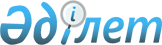 Об утверждении Правил аннулирования отозванной грузовой таможенной декларации
					
			Утративший силу
			
			
		
					Приказ вице-Министра финансов - Председателя Комитета таможенного контроля Министерства финансов Республики Казахстан от 2 сентября 2005 года N 335. Зарегистрирован в Министерстве юстиции Республики Казахстан от 13 сентября 2005 года N 3835. Утратил силу приказом Министра финансов Республики Казахстан от 21 сентября 2010 года N 474

      Сноска. Утратил силу приказом Министра финансов РК от 21.09.2010 N 474.      В соответствии с пунктом 6  статьи 385  Таможенного кодекса Республики Казахстан,  ПРИКАЗЫВАЮ: 

      1. Утвердить прилагаемые Правила аннулирования отозванной грузовой таможенной декларации. 

      2. Управлению организации таможенного контроля Комитета таможенного контроля Министерства финансов Республики Казахстан (Бейспеков О.К.) обеспечить государственную регистрацию настоящего приказа в Министерстве юстиции Республики Казахстан. 

      3. Управлению организационной работы и контроля  Комитета таможенного контроля Министерства финансов Республики Казахстан (Махамбетов К.И.) обеспечить официальное опубликование настоящего приказа в средствах массовой информации . 

      4. Контроль за исполнением настоящего приказа возложить на заместителя Председателя Комитета таможенного контроля Министерства финансов Республики Казахстан Абдишева Б.Т. 

      5.  Настоящий приказ вводится в действие по истечении десяти дней с момента его первого официального опубликования.       Вице-Министр финансов - 

      Председатель   Утверждены                 

приказом вице-Министра финансов -     

Председателя Комитета таможенного контроля 

Министерства финансов Республики Казахстан 

от 2 сентября 2005 года N 335        

  Правила 

аннулирования отозванной грузовой таможенной декларации 

      1. Настоящие Правила аннулирования отозванной грузовой таможенной декларации (далее - Правила) разработаны в соответствии с пунктом 6  статьи 385  Таможенного кодекса Республики Казахстан  и устанавливают порядок аннулирования отозванной грузовой таможенной декларации. 

      2. Аннулированию подлежат грузовые таможенные декларации (далее - ГТД), отозванные по мотивированному обращению декларанта. 

      ГТД не подлежат аннулированию в случае выявления  правонарушений в сфере таможенного дела при производстве таможенного оформления. 

      3. Аннулирование отозванной ГТД производится на основании письменного решения начальника таможенного поста (отдела таможенного оформления), производившего таможенное оформление,  по установленной форме в соответствии с  приложением 1  к настоящим Правилам. 

      Решение об аннулировании отозванной ГТД оформляется в двух экземплярах, один из которых остается в таможенном органе Республики Казахстан, принявшим такое решение, второй вместе с заверенной должностным лицом таможенного поста (отдела таможенного оформления) копией отозванной ГТД  передается декларанту. 

      Решение об аннулировании отозванной ГТД регистрируется должностным лицом таможенного поста (отдела таможенного оформления) в журнале регистрации по установленной форме в соответствии с   приложением 2  к настоящим Правилам. 

      4. Аннулирование отозванной ГТД производится путем перечеркивания всех листов, входящих в ее комплект, и совершения записи "Аннулировано". Такая ГТД и прилагаемые к ней документы (в том числе и документы, на основании которых она аннулирована) остаются в специальном архиве таможенного органа. 

      Об аннулировании отозванной ГТД информируются специализированные подразделения таможенного органа, а также орган налоговой службы Республики Казахстан, в зоне деятельности которого зарегистрировано лицо, перемещающее товары. 

      В базе данных электронных копий ГТД таможенного органа производится отметка об аннулировании соответствующей электронной копии отозванной ГТД с указанием номера и даты принятия решения таможенным органом. 

      5. Таможенные сборы за таможенное оформление отозванной грузовой таможенной декларации при ее аннулировании возврату не подлежат. 

Приложение 1           

к Правилам аннулирования     

отозванной грузовой      

таможенной декларации      ________________________________________________________________ 

               Наименование таможенного органа                         Решение N №________ 

  

Настоящим разрешается аннулировать отозванную грузовую 

таможенную декларацию№N ________________________________________ 

                               (N и дата обращения декларанта 

________________________________________________________________ 

      на отзыв грузовой таможенной декларации) Дата "_____" ___________ 200 ___ года Начальник таможенного поста 

(отдела таможенного оформления)            _____________ 

                                              (подпись) 

Приложение 2           

к Правилам аннулирования     

отозванной грузовой      

таможенной декларации             Журнал регистрации решений об аннулировании  

       отозванной грузовой таможенной декларации 
					© 2012. РГП на ПХВ «Институт законодательства и правовой информации Республики Казахстан» Министерства юстиции Республики Казахстан
				№N 

п/п Дата  

регист- 

рации N грузовой 

таможенной 

декларации N и дата 

обращения 

декларанта 

на отзыв 

грузовой 

таможенной 

декларации Фамилия, 

имя, 

отчество и 

подпись 

должност- 

ного лица   При- 

мечание 1 2 3 4 5 6 